BAND-E-KARKHEH PRODUCTION FACILITIES BASIC DESIGNPHASE IRevision SheetTable of Contents1.	GENERAL	61.1	Scope	61.2	Project data	61.3	Language and Measurement System	62.	APPLICABLE DOCUMENTS	72.1	19BApplicable codes	72.2	Applicable Documents	82.3	21BConflicting requirements	82.4	Purpose of Documents	83.	SITE LOCATION	94.	WELLS ITEMS IN PRODUCTION FOR FULLY DEVELOPMENTPRODUCTION	94.1	Number of Wells	94.2	Well location:	104.3	Well Flow rates	104.4	Production Profiles	115.	GENERAL SITE CONDITION	115.1	22BTemperature	115.2	Relative Humidity	115.3	24BRainfall	115.4	5BBarometric Pressure	125.5	26BWind	125.6	27BElevations	125.7	28BSeismic Loads	125.8	Air Conditioning	125.9	Soil Condition	126.	PROCESS DESIGN BASIS	136.1	Fluid Data & Fluid Characteristics	136.2	Hydrocarbon Composition:	136.3	Dead Oil Viscosity Data	156.4	Formation Water Composition from wells	156.5	Potable Water Properties:	157.	ARTIFICIAL LIFT METHOD:	168.	TURN DOWN RATIO	169.	FEED AND PRODUCT	1610.	SOFTWARE	1711.	UNITS OF MEASUREMENT	1712.	STANDARD CONDITION	1813.	NUMBERING PROCEDURE	1814.	PROCESS LIFE TIME	1815.	Distribution of Flow	1815.1	Unit brief identification:	1915.2	Unit Specification and Limitation:	1916.	UTILITY CONDITIONS	2116.1	Fire Water	2116.2	Instrument and plant air	2116.3	Nitrogen	2216.4	Waste Water System	2216.5	Potable & Service Water	2316.6	Flare System	2316.7	Chemical Package	2316.8	Fuel gas	2316.9	Fuel Oil System	2316.10	Closed and Open Drains	2316.11	Hot oil package:	2416.12	Control System	2416.13	Power Generation	2416.14	Electricity	2417.	ENVIRONMENTAL ASPECTS	2517.1	Environmental Noise Limit	2517.2	Emission to air limitations	25GENERALScopeThe petroleum engineering and development department of national Iranian oil company (PEDEC) has planned to develop the green Band-e-Karkheh oil field. The Band-e-Karkheh Field (BKH) is part of the Mehr Block which lies in the main producing area of the Central Zagros fold belt. The BKH field is located north-west of Ahwaz in Khuzestan province, onshore western Iran. The reservoir is an elongate anticline structure, immediately adjacent to the giant Ahwaz Field, which is less than 15km to the southeast.Because of lack of data, and production ambiguities, the field development is defined in 2 phases: Phase A (Early production phase) including:Drilling & repair of 3 oil producing wells (BKH_2, 5 and 7).EPC of one Gathering center and first stage separation with crude transportation pipeline to Ahwaz- 3 production unit for more treatment.Preparation of MDP for phase BPhase B named as phase 1 (Fully development phase) including:Drilling of more new wells (14 oil producing and 1  water disposal)EPC of oil production, desalination, stabilization, sweetening and gas re-pressurizing & transportation facilitiesThe phase A basic design and EPC contractor tendering were finished and is under EPC activities execution.This document is prepared by Pars Consulting Engineers (PCE) according to basic design of Phase 1 (Phase B) facilities which is awarded to this company by PEDEC.Project dataProject name: Band-E-Karkheh Production FacilitiesClient: National Iranian Oil Company (NIOC)Site location: north-west of Ahwaz in Khuzestan province Contract number: ------------------Language and Measurement System All engineering and design data including technical information of all quotation should be in SI unit otherwise specific unit which is specified in section 11. For more information about applicable units that will be used in this project see section 11. All drawings, instruction for installation, operating manuals, maintenance manuals, and vendor and sub-vendors documents shall be in English language.APPLICABLE DOCUMENTS19BApplicable codesThe standards approved by the Company and other international codes are as follows IPS standards:Table 1: IPS StandardsExcept where otherwise stated, for the design, construction, assembly and test, reference shall be made to the following international codes and standards. Table 2: International Codes and Standards20BNote: Iranian petroleum standard (IPS) shall be considered as the basis for designing all process facilities. Any deviation from IPS shall be approved by N.I.O.C. Applicable DocumentsTable 3: Applicable Documents21BConflicting requirementsIf any difference and/or conflict between the documents listed in this specification should occur, the most stringent requirement prevails.Any ambiguity or conflict shall be referred to the purchaser and approved solution shall be applied.Purpose of DocumentsThis document defines all the basic design data for the surface production facilities for the Band-E-Karkheh (BKH) field development. The data is reproduced from the Ilam Reservoir Analysis PVT report. It is intended that the Design Basis is a live document that will evolve and additional information may be added as the engineering definition is developed.All data and specification will be finalized during detail engineering phase by clientNO data is submitted for calculation of Wax & Asphaltenes condition by client during basic stage, because of lack of data no calculation will be done on Wax & Asphaltenes. For conservative condition according to subsurface study and oil behavior it is possible to formation of Wax & Asphaltenes. Therefore requirement package will considered during detail stage.  Below study shall be done during detail stage by EPC contractor:Wax and Asphaltenes condition and related simulation, sediment condition studyCorrosion study depend on fluid compositionFlow assurance study Chemical selection report (finalized by vendor or supplier)At the basic phase of the development of this field it is expected that the infrastructure associated with the field will comprise:An in-field production gathering system & flow line network studyCentral Processing Facility (CPF) including separation facilities, oil Desalter, oil stabilizer, metering system… An in-field water disposal system A water supply system to the CPF from the Karkheh River A crude oil export pipeline from the CPF to the Gharb Booster Station  A gas export pipeline from the CPF to NGL-3200SITE LOCATIONBand-e-Karkheh Field (BKH) is part of the Mehr Block. The BKH field is located north-west of Ahwaz in Khuzestan province, onshore western Iran. Site location zone will be described according to below point:Table 4: Site Location 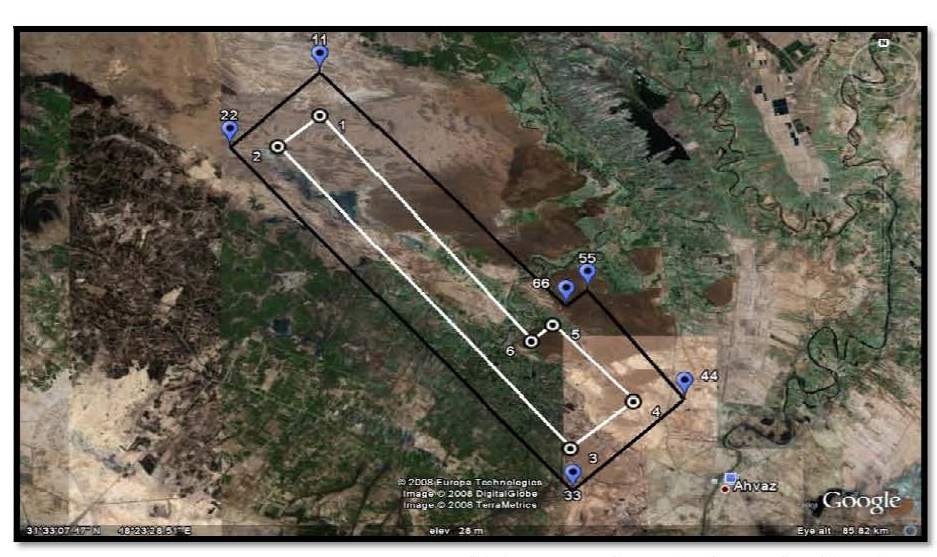 Figure 1: Site LocationWELLS ITEMS IN PRODUCTION FOR FULLY DEVELOPMENTPRODUCTIONNumber of WellsNo. of 14 wells with three existing wells (totally 17 wells) will be considered for fully development production (Phase-1).The total number of production wells for the design base is 17 for initial field life which is from Ilam & Sarvak Production wells.Well location:Below table shown the location of wells:No.14 wells is considered for phase-1 which is collected to three available wells and will be send to band-E-Karkheh production plantOne water disposal well has been nominally located away from the Central Process Facility for conducting water from separation area to disposal well. Well Flow ratesThe BKH production wells are expected to be completed according to above items and operate at max. Operating Production rate (Max: 30000 STB/Day @ outlet of plant which is delivered to boosting station) .water cuts is considered for inlet fluid facility 50. The maximum production design oil and water flow rate at inlet of PU depend on reverse and back calculation by software for reaching to aim flow rateThe Target flow rate is considered for phase-1(fully development) is 30000 oil Stb/Day which is reserved in storage tank & transferred to boosting station.The planned guide capacity (PGC) shall be considered Min. 1.1~1.2 times planned guide rate (PGR). [PGC= PGR x (1.1~1.2)]Therefore equipment sizing should be submitted base on below consideration:Table 5: Well Flow RatesProduction ProfilesMethod of production and related specification such as artificial device for covering production rate will be finalized by sub-surface section. The CPF will be designed to meet the above capacities & the facilities will be designed on the following production data.Table 6: Production DataFor design purposes, the facilities have been oversized to take into consideration peak production flow rates that could be reached as it has been identified by reservoir simulations for alternative cases.The test separator design capacity given below is based on typical design capacity for commercially available test separator. The conceptual study sizing basis assumes for maximum production rate from a single well with the same GOR.( SP-100 which is considered in early production phase could be considered as test separator in fully development phase-1).GENERAL SITE CONDITION22BTemperatureRelative Humidity24BRainfall*Since rainfall intensity is not available, rate of 50 mm/h is used based on section 5.7.2 of IPS‐E‐CE‐380.5BBarometric Pressure26BWindMist & Dusty weather is reported at site location. Special provisions are required for dust storms27BElevations28BSeismic LoadsAir ConditioningDesign data for air conditioning are as follows:Soil ConditionPROCESS DESIGN BASISFluid Data & Fluid CharacteristicsSeveral DSTs have been taken from the BKH-2 well Ilam Reservoir. The BKH key general fluid characteristics are based on the BKH-2.Table 7: Reservoir Properties [Summary of Assumed Reservoir Oil Properties (Preliminary data from BKH-2 well)]Note: A wax appearance temperature of 40°C has been assumed and all above data shall be confirmed during detailed design.For avoiding wax and Asphaltenes in flow line below assumption is considered during basic phase:Chemical Injection facility and anti deposit according to chemical consumption list.Corrosion allowance : 3.2 mm for flow line and separatorRequirement of NACE-MR-0175 & ISO-15156-2 for material selectionUnderground flow lineHydrocarbon Composition:The composition or design is based on the DST2a and is derived from a review of PVT and composition data from the laboratory analysis performed compositional analysis. This composition is presented below on a dry basis. The compositions used in the simulations will be water saturated and have the requisite volumes of hydrate inhibitor added.Below table show well (BKH-2) composition which is considered for process surface facilities and shall be finalized during FEED or Detail engineering.Table 8: Composition of Well fluidTable 9: Preliminary Fluid Characterization Dead Oil Viscosity DataViscosity data of the BKH oil is presented below: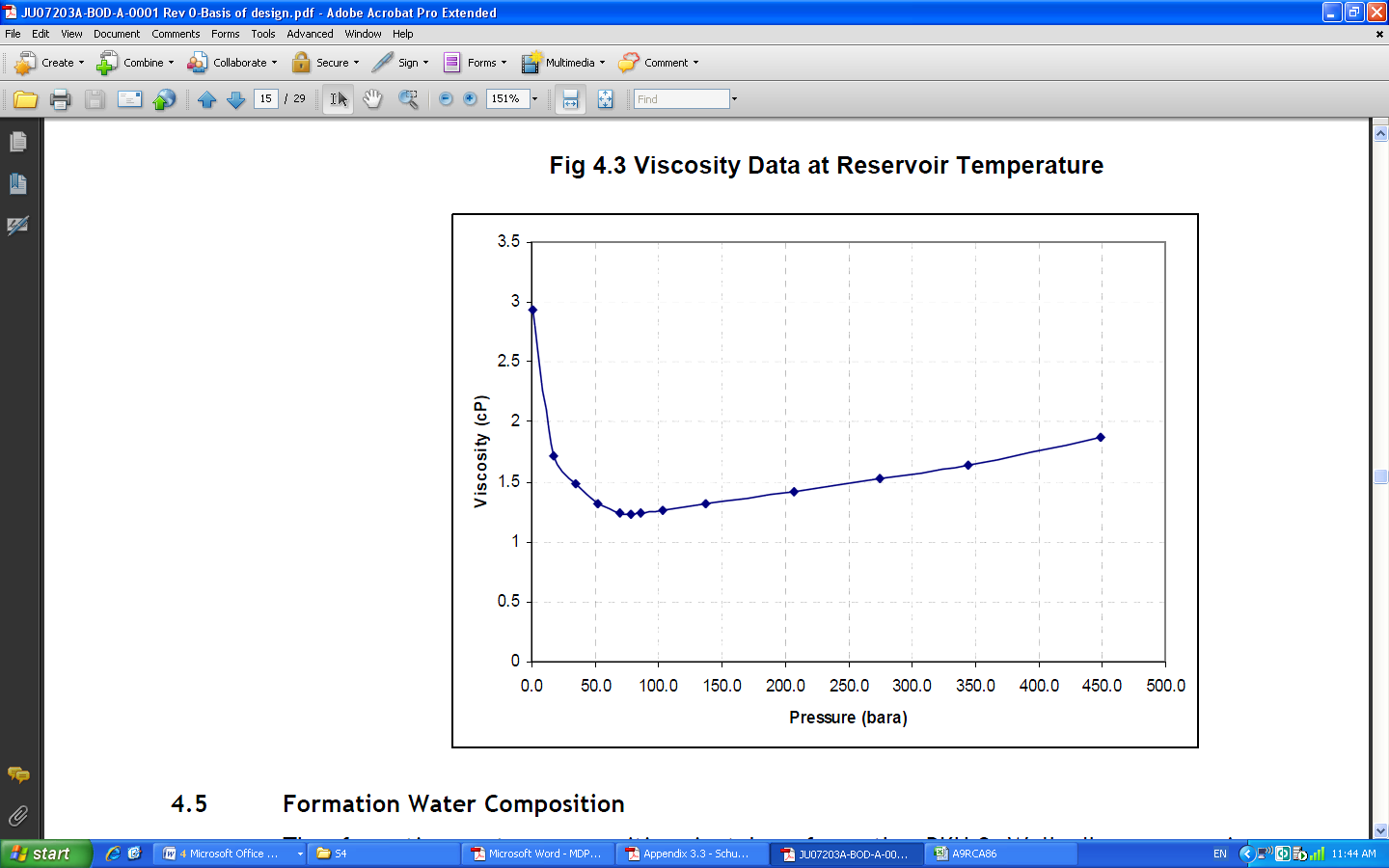 Figure 2: Viscosity Data at Reservoir TemperatureFormation Water Composition from wellsThe formation water composition is taken from the BKH-2 Well, Ilam reservoir:Table 10: Formation Water Composition From well  Potable Water Properties:The major desirable characteristics of potable water shall be based on W.H.O and Iranian water organization standards. The W.H.O. indicative values are given as:Table 11: Potable Water PropertiesTable 12: The Iranian National Standard No. 1053 for drinking water, issued by Iranian Institution of standard & Industrial Research is presented in following table:ARTIFICIAL LIFT METHOD:For expanding the rate of production artificial lift method could be considered by sub-surface facility study and method will be approved by client. The process data and well head pressure depending on project artificial lifting method.TURN DOWN RATIOProduction unit and facilities shall be capable to work at "Crude oil transfer pumps” Minimum flow.FEED AND PRODUCTSpecification of tie in lines, incorporating feed and products, has been summarized based on Phase-1 (fully development stage) production & will be submitted in P&ID’S.Process conditions and specification at battery limits of this project will be submitted in PFD.Product Specification depends on process facility application and in early production gas shall be removed from live oil.SOFTWAREAspen‐HYSYS version 7.1 is used for the process simulation and Pipesim software (Version 2008.1) is used for pipeline simulation and hydraulic studies. UNITS OF MEASUREMENTSI or METRIC Units may be used for calculation; however, all final results shall be presented in SI units.All equipment specification, sizes, etc. which are issued for client’s approval shall be in SI units.Process flow Diagrams and materials balances may be presented in SI Units.All piping sizes will be in English units.STANDARD CONDITION Pressure: 			      	1.013 BaraTemperature: 			15.6 °CNUMBERING PROCEDURENumbering of equipment, instrumentation equipment, line pipe and technical document must be based on IPS Standard or as per document: “Process Plant Identification and Numbering System”PROCESS LIFE TIMEAll equipments shall be designed for minimum service life of 30 years.Distribution of FlowAll production wells shall be routed to the inlet manifold which shall be designed for Peak production rate by considering water cut .The base case for production plant is considering three phase separator, oil desalting facilities, oil stabilizer and H2S removal tower will be designed with a total oil liquids production rate. Gas and liquid transferring line shall be sized based on project requirement and criteria and liquid fluid will be send to boosting station & gas will be send to NGL 3200 by compression stage.For process facilities, Flow lines, the planned guide capacity (PGC) shall be considered Min. 1.1 times planned guide rate (PGR). [PGC= PGR x (1.1~1.2)]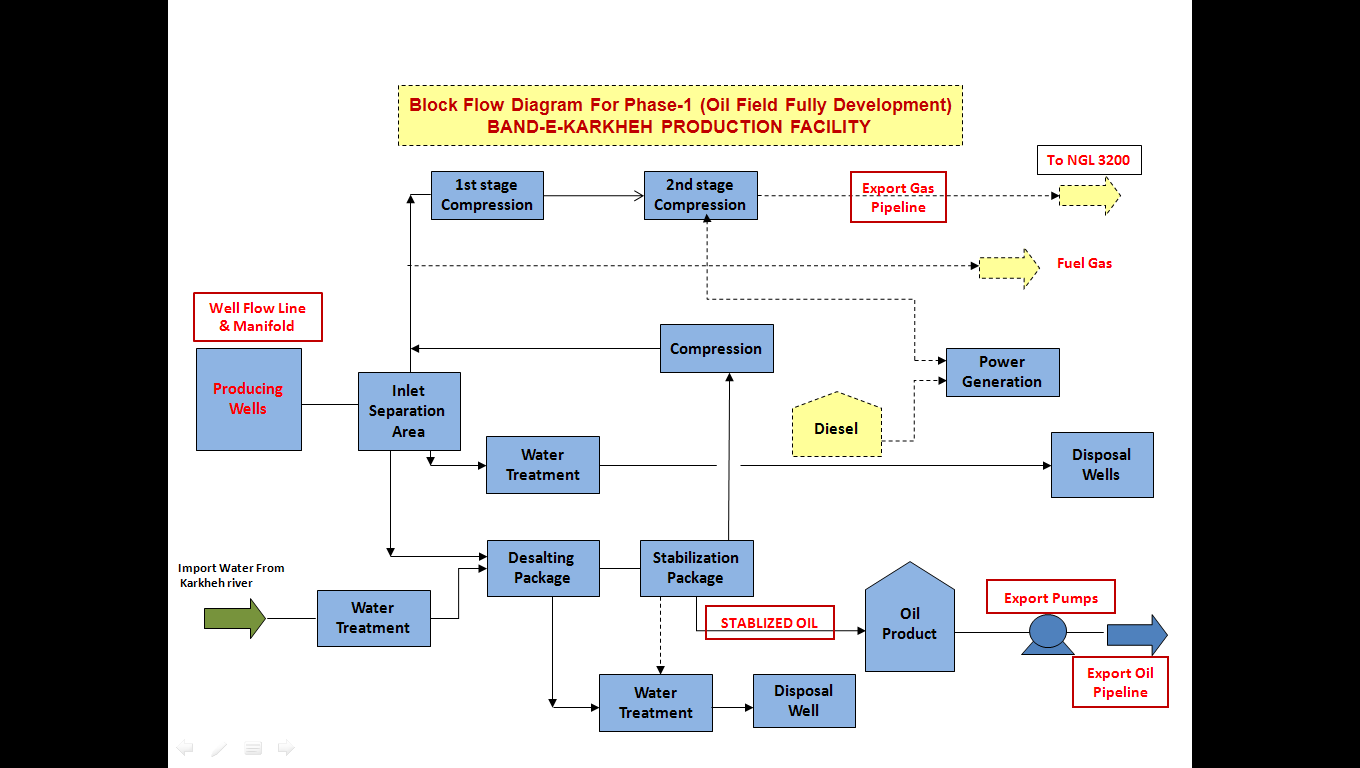 Figure 3: Block Flow DiagramAccording to the well field configuration best case flow line study gathered case shall be implemented.Unit brief identification:Main Units:Main unit which is called process unit and will be described as follow:Unit 10Including:Main Flow Line and ManifoldSeparation Area Including 1st & 2nd Separators & Test SeparatorCrude Desalting PackageCrude Oil Stabilization PackageStorage tanksCrude Oil Metering Package Main Pipeline and Launcher/Receiver TrapHot oil packageGas Re-Pressurizing & Transportation FacilitiesMain Pipeline and Launcher/Receiver TrapExport Gas Metering Package Including ProverFuel gas supply systemchemical packages in Process plantOff site utility facilities including of:Unit 20Instrument air packageNitrogen packageUnit 30Raw Water / Potable Water supply &Treatment PackageUnit 40Produced Water Treatment Package Unit 50Flare & Burn Pit PackageDrainage System (Open & Close Drain System)Unit Specification and Limitation:Overall:Plant oil production rate at normal case: 30,000 Stb/dayPredicted gas flow rate based on GOR at normal case :7.5~8 MMSCFDPGC=1.1~1.2 x PGRWells water cut=30%Production gathering system & process facilities will be supplied to NACE MR0175/ISO 15156 to cover any eventuality of souring of the reservoir or break through into the sourer Sarvak formationChemical injection facilities are required on the wellhead and a separation area stage (study on type and dosing rate shall be finalized by vendor).Oil and gas separator device:For separation gas & water from oil two stage three phase separators is considered .plant stage consisted of stabilizer and storage tank. Separator pressure is considered based on max.oil recovery system and shall be specified in process flow diagram and related study.Because of available water in entering fluid & high volume water cut it is recommended to consider three phase separator for 1st & 2nd stage .separator stage pressure is mentioned in process flow diagram by considering maximum recovery factor .all data shall be finalized in detail stage.Oil Treatment in Desalter specification Oil is dehydrated and salts removed in a min. 2 stage electrostatic Desalter (Finalized by Vendor).Salt in crude:         14 ppmBS&W:                   < 0.025% vol.Water supply : From Karkheh River Oil Stabilization and H2S Removal Package:Reid Vapor Pressure (RVP):     < 8 PsiaResidual H2S :  < 20 ppm (wt)The RVP specification is the primary factor in sizing the stabilizer due to the low H2S content in the well fluids.  However, it is noted that the stabilizer is currently designed to provide performance by considering sum of mole fraction of methane & ethane shall be set to zero in summer and winter case.Hot oil is used to provide the required duty for the Reboiler.  Further studies on the Asphaltenes will be required to determine maximum temperatures allowable to prevent cooking the Asphaltenes. Operating the stabilizer at a lower pressure could be considered during the detail stage phase. It is to note that experience and normal industry practices indicate that a maximum temperature of 210°C is possible before the Asphaltenes coke up the stabilizer.  Oil export will take the northern route around Ahvaz to GHARB Boosting station. Delivered pressure is considered to sink is min.150 Psig/max.:500 Psig , 30 psig).  The oil will have an RVP & H2S specification.LP and HP Gas CompressionThe compressors stages are designed for the peak production rate resulting in a total associated gas rate of 6.5~8 MMSCFD (over design safety factor on flow rate is considered 20%) i.e. a rate of approximately 10 MMSCFD. Each compressor package including of suction scrubber, compressor, after cooler .The Gas Compressor & Driver Selection Study shall be finalized during detail stage.The pressure profile has been determined to provide compressor discharge temperatures which are predicted to be below the 150°C threshold that is generally accepted as ensuring reliable compressor operation. Compressor ratio shall be considered according to general design practice and IPS standard. Peak flow rate and gas compression power requirements have been established for the LP and HP Compressors based on the ‘Hysys’ process simulation data. A single operating case has been considered for the sizing and selection of the compressors, this being based on the plateau oil production.Necessity of H2S removal system or package in production plant shall be finalized by client during detail stage. At this project delivered gas is considered NGL 3200. Delivered pressure is considered to sink is min.650 Psig/max.:700 Psig Test separator:Test separators shall be installed at the CPF to enable testing all the production wells individually.  Produced Water Specification Produced water and wastewater shall be re-injected into the Ilam and/or Asmari reservoir for disposal. No. of disposal wells depend on reservoir study and criteria. The oil in water specification for produced water disposal is <40 mg/l. Treatment package and specification shall be accordance to environmental limitation and reservoir specificationThe produced water will be disposed of separately to the wastewater until further tests have been carried out to determine any potential scaling problems. Tankage Area:Oil after stabilizing shall be reserved into storage tank for reservation. At current stage oil will be send to GHARB boosting station via. Pump and related pipeline.No. of storage and capacity shall be finalized by client during detail stage.Chemical Injection package and specification:  Appropriated chemical injection for likely wax, Asphaltenes, scales,…. Is considered based on UFD diagrams and injected to appropriated location. Type, dosing rate, process specification and volume shall be finalized by package supplier.   UTILITY CONDITIONSFire Water Fire water tank with related safety system is considered for fully development phase with below consideration:Fire water will be supplied from Karkheh River. Raw water flows from well to the fire water tank.Supply Pressure, (Barg):		 10-10.5Design Pressure, (Barg): 	 	 12.5Design Temperature, (⁰C): 	  85Instrument and plant air A new instrument and utility air system is required. The consumption of the instrument and utility air on Band-E-Karkheh fully development phase is mainly for instrumentation and also pneumatic systems. Instrument and Plant air will be supplied by air compressor package that shall be considered for this unit.Compressed air package for this unit including air filter, air compressor (oil free), after cooler, air receiver, air drier package and controls will be supplied with following condition:Table 13: Potable Water PropertiesOil free air shall be provided for both instrument and service system, 15 minutes hold-up for air is provided during electric Power failure.  The Compressed air is required in the complex for following usages:-	As Instrument AirAs Plant Air for regeneration and other users.As Service Air for hose stations and for other requirements of the complex.Compressed air required for all of the above uses is generated at a centralized location in the plant and distributed to the various users through headers. There will be a common surge/knock-out drum for both plant and instrument air in the compressed air system. Ambient air conditions for design of air compressors are as above table (site condition).The dew point of the instrument air downstream the Air dryers must be -40⁰C at standard conditions. Nitrogen Usage is intermittent consumption for purging, blanketing during start-up/shut-down periods or maintenance activities. Nitrogen will be supplied by bottle or process package depend on process requirement .type of process package or QTY of N2 bottle shall be studied by EPC contractor.  Below criteria and limitation should be considered for selection and design of package:Waste Water SystemRequired and allowable specification of effluent from waste water treatment system shall be as follows:Diameter of solid:		below 10 micronOil in water:		     	      10 ppmSRB: 			       	      10/mlitTreated water must be injected to disposal wells which are defined by subsurface facility study. Injection flow rate considered based on heat and material balance & max. Required well head pressure of water injection to wells shall be finalized in detail stage by EPC contractor.The produced water and wash water are treated and disposed of down disposal wells.  It is currently unknown whether the waters are compatible.  In order to avoid potential scaling and blocking of the disposal wells as a base case the water will be treated separately and disposed of in different wells.Potable & Service WaterThe raw water flows from Karkheh River to the water treatment package which is installed in production & desalting unit for providing potable water according to W.H.O standard is considered.Fresh water will be supplied from . Information on the quality of water from the Karkheh River and the amount of treatment required shall be finalized during Detail Stage. The water will be delivered to the CPF using a pumping station located at the river. Preliminary treatment has been provided as part of the detail engineering study and includes a reverse osmosis package, vacuum de-aeration package and Ultra Violet (UV) ozonation package. Service & plant waters are provided from fresh water tank which is considered in process plant. Flare SystemNew LP&HP flare stack will be supplied for this unit & compression unit for emergency flaring of hydrocarbons. Flare system are included flare K.O. drum, flare ignition system and flare stack.Chemical PackageChemical considered in this project consist of according to below items:Corrosion/Scale Inhibitor PackageWax & Asphalting Inhibitor PackageDemulsifier PackageDRA Injection PackageDetail of chemical package and dosing rate shall be studied by vendor supplier at detail stage.For Desalter package required chemical package shall be finalized by vendor such as oxygen scavenger, biocide, anti-foam, scale inhibitor, h/c solubleFuel gasFuel Gas will be supplied from separated gas in 1st stage separator (Ilam separator) and other facilities shall be considered.For backup system fuel gas cylinders with appropriate device shall be considered for flare & burn pit package ignition system and flare purging backup. QTY and volume of cylinders shall be finalized during detailed design based on vendor data.Fuel Oil SystemFuel oil is required for providing diesel power generation to emergency and essential equipment when the normal power supply is not available and for diesel fire water pumps.Closed and Open DrainsA closed drain system will be provided to collect hydrocarbon liquids drains.  Any gas purged and relieved sends to flare k.o drums Oil in off-spec storage tank will be recycled to the process.Open drains have been provided for maintenance and wash water.  These are collected and routed to the water treatment facilities or API separator.Hot oil package:The heating medium used is assumed to be hot oil in order to provide the required duty for the in stabilizer Reboiler.  Based on process simulation required hot oil flow rate and duty shall be studied by considering reaching the process specification in tower and oil outlet stream such as RVP & H2S concentration.Hot oil package detail shall be finalized by vendor supplier.For calculating the total required Oil, the following consumptions are considered:Boiling point of oil shall be higher than 250°cHeat capacity of oil is considered 2.8 Kj/Kg.°CThe maximum oil rate is depending on required Reboiler duty which is mentioned in process duty spec and H&M.About 40% over design factor is used for oil system calculation.All of these data shall be finalized during detail design phase by EPC Contractor/ Hot oil package Vendor.Control SystemA control system using equipment proven in the international oil industry will be used for the field. This system will be based upon the use of smart field devices for both process control and safety systems, with dedicated controllers/logic solvers for each function, i.e. DCS controller subsystem for Process Control, redundant PLCs for ESD. This will provide commonality of spares across project control and safety devices, enhanced diagnostics for maintenance, and familiarity for maintenance personnel.The DCS will be housed in a number of field equipment rooms which are connected by both ESD and process control networks to the central control room at the DCSPower GenerationRequired power will be supply by client from power network and it is not required to consider power generation plant which is installed in the process plant. The power rate will be specified in process load list and finalized by client.Additionally an emergency diesel generator shall also be provided for emergency conditionElectricityThe following voltage levels shall be selected for the electrical system at rated frequency of 50 Hz. Electrical equipments shall be anyway suitable for operation with voltage variations ranging within ± 5 % of rated values. AC electrical equipment shall be anyway suitable for operation with frequency variations ranging within ± 5 % of rated values.The applicable voltage levels, frequencies and neutral systems shall be as follows:MV power system: 6 kVMV distribution system: 6 kVEmergency Generation System: 400 VMotors up to 150 kW (included): 400 V ,3 ph ,3 wiresMotors above 150 kW: 6 kV ,3ph ,3 wireMotors less than 0,37kW:230 V ,1ph ,2 wires Instruments (critical supply from ups): 230 ,50 HZ Lighting system and outlets: 230\400 V,50 HZ Safety lights in MV substation: 110 VDC (+10%, -15%) Safety lights in other areas: 230\400 V ,50 HZ, 3/5 wires Communication system: 230 V 1ph, 50 HZElectrical control and protections of MV switchgears: 110 VDC (+10%, -15%)Electrical control of 400 V motor starters: 230V ,50 HZENVIRONMENTAL ASPECTSEnvironmental Noise LimitEnvironmental noise limits are generally different depending on the time of day. The more stringent of the two different time periods shall be the basis of the design since the operating mode of the plant does not change between the day and night.Table 14: Noise limits summary The limits taken as reference for this project are those underlined in the table above. Consequently as an alternative, the noise level at the plant fence shall not exceed 75 dBA.Emission to air limitationsBased on Iranian Petroleum Standard (Engineering Standard for Air Pollution Control), for emission limits the following figures can be considered:Table 15: Emission to air limitationsPROCESS BASIS OF DESIGNB4B3B2B1B018-July-2011ISSUED FOR APPROVALA.NR.AN.KHRev.DATE OF ISSUEPurpose of IssuePreparedCheckedApprovedRev.PAGE No.B0B1B2B3B4Rev.PAGE  No.B0B1B2B3B4Rev.PAGE No.B0B1B2B3B4B401X407902X418003X428104X438205XX448306X458407X468508X478609XX488710X498811X508912X519013X529114X539215X549316X559417X569518X579619X5897205998216099226110023621012463102256410326651042766105286710629681073069108317010932711103372111347311235741133675114377611538771163978117Spec No.Description IPS-E-PR-170Process flow diagram IPS-E-PR-190Layout and SpacingIPS-E-PR-200Basic engineering design data IPS-E-PR-230Piping & instrumentation diagrams (P&IDs) IPS-E-PR-250Performance guarantee IPS-E-PR-308Numbering SystemIPS‐E‐PR‐310Process design of water systemIPS‐E‐PR‐330Process design of compressed air systemIPS‐E‐PR‐410Process design of  hot oil & tempered water circuitIPS‐E‐PR‐700Process design of  crude oil electro static DesalterIPS‐E‐PR‐730Process design of  waste water treatment and recovery systemIPS‐E‐PR‐735Process design of  waste water treatment and disposal systemIPS‐E‐PR‐750Process design of  compressorIPS‐E‐PR‐771Process Requirements of Heat Exchanging EquipmentIPS‐E‐PR‐785Process Requirements of air cooled heat exchangerIPS‐E‐PR‐810Process Requirements of furnaceIPS‐E‐PR‐830Process Design of valves and control valvesIPS‐E‐PR‐850 & 880Process Design of gas‐liquid separatorsIPS‐E‐PR‐420Process design of heat tracing and winterizing IPS‐E‐PR‐440Process Design of Piping Systems (Process Piping and Pipelines)IPS‐E‐ME‐100Atmospheric Above Ground Welded Steel Storage TanksIPS‐G‐ME‐220Shell & Tube Heat ExchangersIPS‐E‐PR‐460Process Design of Flare & Blow down SystemsIPS‐E‐PR‐730Process Design of Plant Produced water Treatment & Recovery SystemsIPS‐E‐SF‐140Foam Generating and Proportioning SystemsIPS‐E‐SF‐220Fire Water Distribution and Storage FacilitiesIPS‐E‐SF‐220Fire Fighting Sprinkler SystemsIPS‐E‐GN‐100UnitsIPS‐C‐PI‐100Plant Piping SystemsIPS-E-ME-100Atmospheric Above Ground Welded Steel Storage TanksIPS-M-PM-200Reciprocating Compressors for Process ServicesIPS-M-PM-220Positive Displacement Compressors, Rotary Other International StandardsIPS-G-ME-220Shell & Tube Heat ExchangersIPS-E-RP 521Guide for Pressure-Relieving and Depressuring SystemsSpec No.Description API 610 Centrifugal Pumps for Petroleum, Petrochemical and Natural Gas IndustriesAPI RP 521Guide for Pressure‐Relieving and Depressurizing SystemsAPI RP 520 Pt.1Sizing, Selection, And Installation of Pressure-Relieving Devices In Refineries-sizing and selectionAPI RP 520 Pt.2Sizing, Selection, And Installation of Pressure-Relieving Devices In Refineries-InstallationANSI B16.5Steel Pipe Flanges and FittingsAPI STD 661Air Cooled Exchangers For General Refinery ServiceAPI STD 674Positive Displacement Pumps-ReciprocatingTEMAStandards Of The Tubular Exchanger Manufacturers AssociationASME/ANSI B31.3 & B31.4 & B36.10Process PipingNFPA & IPS & APISafety and Fire ProtectionASME SEC.VIII Div.1, 2Pressure VesselsAPI 650,AWWA M 42Water Storage TanksDoc. No.Description 88603-BKH-BDP-00-PR-DC-01Process Design Criteria88603-BKH-BDP-00-PR-RP-03Process Plant Identification and Numbering System88603-BKH-BDP-00-PR-RP-01Heat & Material Balance  /Process Flow Diagram88603-BKH-BDP-00-PR-PI-01~10Piping & Instrument Diagram (P&IDs)NORTHEASTPOINT236592352122211226363351189822262940346726933275506347854544265243349270355262842349067766Well no.Max. Flow Rate (STB/Day)BKH-01~17 (Each Well)2500Oil Production (Stb/Day)30000Oil Feed Flow Rate (Stb/Day)32500Total Water Flow Rate(Stb/Day):30000Total considered oil & water flow rate (Stb/Day)62500PGR=1.2 X PGC75000ItemDesign capacityOil production rate (STB/D)2500 for each well is consideredWater cut (%)50 Oil Production Target Capacity (Stb/Day)30000Peak Liquid Production (Stb/day)62500 x 1.2Maximum recorded air temperature54°CMinimum recorded air temperature -4 °CAverage Dry bulb temperature 24 °CAverage Weather Dew Point temperature 5.7 °CMaximum temperature for mechanical, civil & structural design 54°CEquipment exposed to sunlight 85°CDesign air temperature for Air coolersMax.:54°CMax. Indoor temperature for isolated buildings with low ventilation and no heating source42°CMin. Indoor temperature for isolated buildings with low ventilation and no cooling source10 °CMaximum Relative Humidity 95%Minimum Relative Humidity 10%Maximum Average Relative Humidity 75%Minimum Average Relative Humidity 22%Average annual200 mmMaximum Average annual460 mmDesign Snow LoadHold kg/m2Maximum in one month160mmDesign rainfall intensity50 mm/h*Maximum barometric pressure at ground level 1010 mbarAverage barometric pressure at ground level 1000 mbarMinimum barometric pressure at ground level 990 mbar Maximum wind velocity (km/hr) 130Prevailing wind direction270°West and North WestDirection of Max. prevailing speed 315°Site :Band-E-KarkhehAltitude above Sea Level (m)150Ground Water Level (m)approximately 2 metersZone condition UBC ZONE4Importance factor1.0Seismic Acceleration (m/s2)0.35gDry bulb temperature in summer25±2 °CDry bulb temperature in winter22±1 °CRelative humidity  50±5 %Summer Ground Condition32 °CWinter Ground Condition10 °CSoil Thermal Conductivityw/m.cPROPERTYUNITVALUEInitial reservoir pressureBara441.7Initial reservoir temperature°C111Reference depthm3665Gravity°API24Gas / Oil ratio (GOR)SCF/bbl250BoBbl/rb1.56PbpBara196H2S in reservoir fluidppm wt30Sulphurppm wt3.9%CO2mol %3.5Elemental sulphurmol %HoldWaxWt %5.3Wax appearance temperature°CNote 1AsphaltenesWt %11.8BETX-HoldComposition of Well fluidComposition of Well fluidComponent Mol %  (SUMMER & WINTER CASE)H2O0.00H2S0.00Nitrogen0.419874CO20.769769Methane17.22483Ethane8.46746Propane7.36779i-Butane1.639508n-Butane4.128761i-Pentane0.979706n-Pentane2.89913n-Hexane5.39838C7+*50.70479Preliminary Fluid CharacterizationPreliminary Fluid CharacterizationPreliminary Fluid CharacterizationPreliminary Fluid CharacterizationPreliminary Fluid CharacterizationPreliminary Fluid CharacterizationPreliminary Fluid CharacterizationPreliminary Fluid CharacterizationComponentMol wtLiq. density [Kg/m3]Crit. T [C]Crit. P [Psig]Accentric factorNormal Tb [C]Crit. V [m3/kg mol]BKH-2-C7+316.09906.67483.9294.70.6108285.210.7039Data in Extrapolated from BKH-2 test report and lumped, could be considered for other wells, all data shall be checked during detail engineering phase.Dead-oil water emulsion viscosity and live oil viscosity are not currently available. Further studies will be carried out to determine the potential for emulsions and worst condition flow in pipeline of facilities. The design of the CPF will allow for any potential emulsions.Thermodynamic Model: Peng RobinsonMax. Water cut 50% is considered.There is not any PVT reported about existing H2S in Band-E-Karkheh field. But with respect to experience of nearby field (Bangestan group) it is assumed that crude oil will be sour. So in Detail engineering all data especially H2S concentration will be finalized during FEED.Data in Extrapolated from BKH-2 test report and lumped, could be considered for other wells, all data shall be checked during detail engineering phase.Dead-oil water emulsion viscosity and live oil viscosity are not currently available. Further studies will be carried out to determine the potential for emulsions and worst condition flow in pipeline of facilities. The design of the CPF will allow for any potential emulsions.Thermodynamic Model: Peng RobinsonMax. Water cut 50% is considered.There is not any PVT reported about existing H2S in Band-E-Karkheh field. But with respect to experience of nearby field (Bangestan group) it is assumed that crude oil will be sour. So in Detail engineering all data especially H2S concentration will be finalized during FEED.Data in Extrapolated from BKH-2 test report and lumped, could be considered for other wells, all data shall be checked during detail engineering phase.Dead-oil water emulsion viscosity and live oil viscosity are not currently available. Further studies will be carried out to determine the potential for emulsions and worst condition flow in pipeline of facilities. The design of the CPF will allow for any potential emulsions.Thermodynamic Model: Peng RobinsonMax. Water cut 50% is considered.There is not any PVT reported about existing H2S in Band-E-Karkheh field. But with respect to experience of nearby field (Bangestan group) it is assumed that crude oil will be sour. So in Detail engineering all data especially H2S concentration will be finalized during FEED.Data in Extrapolated from BKH-2 test report and lumped, could be considered for other wells, all data shall be checked during detail engineering phase.Dead-oil water emulsion viscosity and live oil viscosity are not currently available. Further studies will be carried out to determine the potential for emulsions and worst condition flow in pipeline of facilities. The design of the CPF will allow for any potential emulsions.Thermodynamic Model: Peng RobinsonMax. Water cut 50% is considered.There is not any PVT reported about existing H2S in Band-E-Karkheh field. But with respect to experience of nearby field (Bangestan group) it is assumed that crude oil will be sour. So in Detail engineering all data especially H2S concentration will be finalized during FEED.Data in Extrapolated from BKH-2 test report and lumped, could be considered for other wells, all data shall be checked during detail engineering phase.Dead-oil water emulsion viscosity and live oil viscosity are not currently available. Further studies will be carried out to determine the potential for emulsions and worst condition flow in pipeline of facilities. The design of the CPF will allow for any potential emulsions.Thermodynamic Model: Peng RobinsonMax. Water cut 50% is considered.There is not any PVT reported about existing H2S in Band-E-Karkheh field. But with respect to experience of nearby field (Bangestan group) it is assumed that crude oil will be sour. So in Detail engineering all data especially H2S concentration will be finalized during FEED.Data in Extrapolated from BKH-2 test report and lumped, could be considered for other wells, all data shall be checked during detail engineering phase.Dead-oil water emulsion viscosity and live oil viscosity are not currently available. Further studies will be carried out to determine the potential for emulsions and worst condition flow in pipeline of facilities. The design of the CPF will allow for any potential emulsions.Thermodynamic Model: Peng RobinsonMax. Water cut 50% is considered.There is not any PVT reported about existing H2S in Band-E-Karkheh field. But with respect to experience of nearby field (Bangestan group) it is assumed that crude oil will be sour. So in Detail engineering all data especially H2S concentration will be finalized during FEED.Data in Extrapolated from BKH-2 test report and lumped, could be considered for other wells, all data shall be checked during detail engineering phase.Dead-oil water emulsion viscosity and live oil viscosity are not currently available. Further studies will be carried out to determine the potential for emulsions and worst condition flow in pipeline of facilities. The design of the CPF will allow for any potential emulsions.Thermodynamic Model: Peng RobinsonMax. Water cut 50% is considered.There is not any PVT reported about existing H2S in Band-E-Karkheh field. But with respect to experience of nearby field (Bangestan group) it is assumed that crude oil will be sour. So in Detail engineering all data especially H2S concentration will be finalized during FEED.Data in Extrapolated from BKH-2 test report and lumped, could be considered for other wells, all data shall be checked during detail engineering phase.Dead-oil water emulsion viscosity and live oil viscosity are not currently available. Further studies will be carried out to determine the potential for emulsions and worst condition flow in pipeline of facilities. The design of the CPF will allow for any potential emulsions.Thermodynamic Model: Peng RobinsonMax. Water cut 50% is considered.There is not any PVT reported about existing H2S in Band-E-Karkheh field. But with respect to experience of nearby field (Bangestan group) it is assumed that crude oil will be sour. So in Detail engineering all data especially H2S concentration will be finalized during FEED.ReservoirIlamDepth (m)Specific Gravity @ 15.6/15.6 deg C 1.14Total Dissolved Solids, TDS (g/l) 226-264pH Value4-5.1Resistivity (Ohm-m)0.05 H2S (ppm)   None   Na+ (g/l)   68-72   Ca++ (g/l)   8-10   Mg++ (g/l)   0.9   K+ (g/l)   2.6-3.2   Sr++++ (g/l)   0.4-0.46   Total Fe+++ (mg/l)   170-260  Cl- (g/l)121-131SO4-- (ppm)  0-0.9CO3-- (ppm)  NoneHCO3- (g/l)3.5Zn (mg/l)  1-2Mn (mg/l)3Ba (mg/l) 0-2Sr.ParameterUnitSpecification1. PH6.5-8.52. TurbidityNTU< 23. TDSmg/l<4004. Total Hardnessmg/l as CaCO380~1205. Ca Hardness mg/l as CaCO360~806. Mg Hardness mg/l as CaCO373‐977. Chlorides mg/l as Cl‐2508. Bicarbonatemg/l as CaCO380~1209.Chlorinemg/l as Cl‐0.110 Copper mg/l <1TESTMax. Desired Limit( mg / lit )Total Dissolved Solids-500Total HardnessCaCO3150Permanent HardnessCaCO3-Total AlkalinationCaCO3-Temporary AlkalinationCaCO30SodiumNa+-CalciumCa++75MagnesiumMg++50SulphateSO4--200ChlorideCl-200Total Iron-0.3ManganeseMn++0.05NitrateNO3-0AmmoniaNH30.002PhosphatesP0.1FluorideF-0pH-7 ~ 8.5Turbidity-5Temperature°C (°K)PressureBarg, kpa (psig)Weight (mass)Kg (Ib)Volume (liquids)m3 (ft3)Volume(gases)Nm3 or Sm3 (ft3)Densitykg/m3Flow (liquids)kg/h (Ib/hr)         Waterm3/h (ft3/h)          Hydrocarbon Condensate or LiquidSTBD          ChemicalLPMFlow (gases)kg/h (Ib/hr)          Natural gasMMSCMD (MMSCFD)          Air/Nitrogenm3/h, Nm3/h or Sm3/hr (ft3/h) PowerkWHeat transfer coefficientW/m2.°CHeat capacity (Specific Heat)kJ/kg.°CThermal ConductivityW/m.°CViscosityCPLength, Diameterm or mm(In)Pipe Sizes ,In Nozzle Sizes InVelocity m/sHeat DutykWEnthalpykJ/kgFlange RatinglbVoltageVCurrentAImpedanceOhmCapacitanceFaradOther electrical units See IECInstrument airPlant airMax. Supply temperature,(C)6565Min pressure;(Barg)66Normal pressure; (Barg)87.5Max. pressure;(Barg)1010Max allowable working Temperature, (C)150150Max allowable working Pressure, (Barg)1010Oxygen content10 ppmv max.Carbon dioxide content1 ppmv max.Water content1 ppmv max.Oil content0 ppmv max.Other hydrocarbons0 ppmv max.Temperature	 normalAmb.Design-4/ 80°C for all parts exposed to solar radiationPressure   Designmax./nor./min.: 12 Barg/ 9 Barg/ 8 BargMax. Allowable pressure drop1.3 Bar for whole packageTotal Noise limit -LeqTotal Noise limit -LeqTotal Noise limit -LeqCategory of zoningDaytime(dBA) (7am-10pm)Night Time(dBA) (10pm-7am)Residential5545Industrial8080PollutantH2S 10 mg/m36.62 ppmCarbon monoxide  150 ppm0.1 (vol %)150 ppmSulfur oxide  0.2 (vol %)800 ppmParticles 50 (mg/m3)-Hydrocarbons 20% opacity-Photochemical 30 mg/m3-Non photochemical 300 mg/m3-Nitrogen Oxides -210 ppm